УНИВЕРЗИТЕТ У НОВОМ САДУ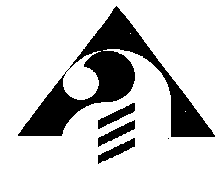 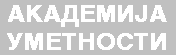 ИНФОРМАТОР О РАДУ  УНИВЕРЗИТЕТ У НОВОМ САДУАКАДЕМИЈА УМЕТНОСТИ НОВИ САД2021. годинаСАДРЖАЈ:1. ОСНОВНИ ПОДАЦИ О АКАДЕМИЈИ УМЕТНОСТИ 2. ОРГАНИЗАЦИОНА СТРУКТУРА  АКАДЕМИЈЕ УМЕТНОСТИ	3. ОПИС ФУНКЦИЈА OРГАНА ПОСЛОВОЂЕЊА И ОРГАНА УПРАВЉАЊА АКАДЕМИЈЕ УМЕТНОСТИ		4. ЈАВНОСТ РАДА АКАДЕМИЈЕ УМЕТНОСТИ						5. НАЈЧЕШЋЕ ТРАЖЕНЕ ИНФОРМАЦИЈЕ ОД ЈАВНОГ ЗНАЧАЈА6. OПИС НАДЛЕЖНОСТИ, ОБАВЕЗА И ОВЛАШЋЕЊА АКАДЕМИЈЕ УМЕТНОСТИ И ОПИС ПОСТУПАЊА	7. ПРОПИСИ КОЈЕ АКАДЕМИЈА ПРИМЕЊУЈЕ У СВОМ РАДУ			8. УСЛУГЕ КОЈЕ АКАДЕМИЈА УМЕТНОСТИ ПРУЖА ЗАИНТЕРЕСОВАНИМ ЛИЦИМА9. ПОСТУПАК РАДИ ПРУЖАЊА УСЛУГА10. ПРЕГЛЕД ПОДАТКА О ПРУЖЕНИМ УСЛУГАМА	11. ПОДАЦИ О ПРИХОДИМА И РАСХОДИМА12. ПОДАЦИ О ЈАВНИМ НАБАВКАМА13. ПОДАЦИ О ДРЖАВНОЈ ПОМОЋИ					14. ПОДАЦИ О ИСПЛАЋЕНИМ ПЛАТАМА, ЗАРАДАМА И ДРУГИМ ПРИМАЊИМА  	15. ПОДАЦИ О СРЕДСТВИМА РАДА 			16. ЧУВАЊЕ НОСАЧА ИНФОРМАЦИЈА			17. ПОДАЦИ О ИНФОРМАЦИЈАМА У ПОСЕДУ					18. ВРСТЕ  ИНФОРМАЦИЈА КОЈИМА АКАДЕМИЈА УМЕТНОСТИ ОМОГУЋАВА ПРИСТУП		19. ИНФОРМАЦИЈЕ О ПОДНОШЕЊУ ЗАХТЕВА ЗА ПРИСТУП ИНФОРМАЦИЈАМА ОСНОВНИ ПОДАЦИ О АКАДЕМИЈИ УМЕТНОСТИ НОВИ САДНазив органа: Универзитет у Новом Саду, Академија уметности Нови СадСедиште:  Ђуре Јакшића 7, Нови СадМатични број: 08067015ПИБ: 100449173Интернет презентација: www.akademija.uns.ac.rsИнформатор о раду Академије уметности у Новом Саду објављује се у складу са чланом 39. Закона о слободном приступу информацијама од јавног значаја ("Сл. гласник РС", број 120/04, 54/07, 104/09 и 36/10), а према Упутству за израду и објављивање информатора о раду државног органа ("Сл. гласник РС", бр. 68/10).Информатор садржи податке који су од значаја за садржину, обим и начин остваривања права заинтересованих лица за приступ информацијама од јавног значаја.Датум првог објављивања:Информатор је први пут објављен 2013. године, на интернет презентацији Универзитета у Новом Саду, Академије уметности у Новом Саду:  www.akademija.uns.ac.rsАжурирано: 2013, 2014, 2015, 2016, 2017. 2018. 2021.Доступност Информатора:на интернет презентацији Академије уметности у Новом Саду  под називом «Информатор о раду Универзитета у Новом Саду а Академија уметности Нови Сад» www.akademija.uns.ac.rsЛице одговорно за тачност и потпуност података које садржи Информатор о раду:Синиша Бокан, ред. проф, декан  Академије уметности Нови Сад.Лице овлашћено за поступање по захтевима за слободан приступ информацијама од јавног значаја: Маријана Стојшин.За објављивање и ажурирање Информатора о раду Академије уметности Нови Сад задуженa је Маријана Стојшин, самостални стручнотехнички сарадник за студије и студентска питања / руководилац службе.Тел: + 381 21 422- 177; 422-176 лок. 10 e-mail:  marijana.stojsin@uns.ac.rsОРГАНИЗАЦИОНА СТРУКТУРА       АКАДЕМИЈЕ УМЕТНОСТИ НОВИ САДОрганизациона структура Академије уметности се, од њеног оснивања 1974. године, стално развијала. На почетку, Академија уметности обухватала је три одсека, Одсек музичке уметности, Одсек ликовних уметности и Одсек драмских уметности. Одсеци су касније, у складу са захтевима модернизације високог школства у Србији и његовог усклађивања са европском перспективом у првој деценији 21. века, преименовани у департмане, тачније Департман музичке уметности, Департман ликовних уметности и Департман драмских уметности. Приликом самог оснивања установе, Департман музичке уметности и Департман ликовних уметности били су профилисани као наставнички, а Департман драмских уметности је обухватао глумачке и режијске класе, с тим да је настава глуме имала српску и мађарску класу која је, као и класа режије, била уписивана сваке друге године. На Департману музичке уметности се поред студија општеобразовне музичке педагогије врло брзо уводе студије композиције, клавира, гудачких инструмената (виолина и виола) и дувачких инструмената (кларинет). Након тога следи отварање студијских програма којима се заокружује укупни гудачки корпус (виолончело и контрабас). Истовремено су створени услови за увођење студија преосталих дувачких инструмената и удараљки (као следеће уводе се студије флауте и других дувачких инструмената). Након тога отварају се студије соло-певања, да би уследило покретање студијских програма развијаних према интересовањима нових генерација студената. У складу са тим, отворене су студије гитаре, удараљки и, потом, саксофона. У циљу усклађивања палете програма са оном на музичким установама Европе, отворене су и класе инструмената до тада мало заступљених у нашем културном простору, као што су оргуље и харфа. Већ готово две деценије, кроз програме Музикологије и Етномузикологије, реализују се и студије у области наука о музичкој уметности. На Департману ликовних уметности, недуго након оснивања Академије уметности и покретања студија ликовне педагогије, препозната је потреба за отварањем студиских програма у оквиру којих ће они који треба да преносе знање о ликовној уметности, моћи да стекну и професионално стваралачко искуство. Тако су студијски програми модификовани у складу са захтевима времена и усмерени ка уметничким излазним профилима. Зависно од усмерења, и први студенти тако завршавају студије као дипломирани сликари, вајари, графичари – ликовни педагози. Пратећи метаморфозу ликовне уметности као живог организма, студије у оквиру Департмана су непрестано обогаћиване савременијим садржајима и покретани су нови студијски програми. Уводе се студије графичких комуникација у последњој деценији 20, а студије нових ликовних медија и студије фотографије у првој деценији 21. века. На Департману драмских уметности, поред поменутих студија глуме, на српском и на мађарском језику, и студија режије, које се реализују од самог оснивања установе, до значајних искорачења долази тек у последњих десетак година. Посебну пажњу ипак заслужује покретање заједничке класе у којој истовремено са студентима мултимедијалне режије, кроз читав процес форимирања у медијима (позориште, филм, радио, телевизија) пролазе и студенти глуме. Заједничка класа је покренута средином 80-их година 20. века и од тада је јединствени пример овакве форме студирања у ширем региону. Оснивањем Катедре за аудиовизуелне медије, у првим годинама 21. века, стварају се услови за покретање студијских програма Монтаже у аудиовизуелним медијима, Камере, Продукције, Дизајна светла, Снимања и дизајна звука, Анимације и визуелних ефеката и последњих - Музичка продукција и Дизајн видео игара. Коначно, Академија уметности је данашњу понуду употпунила студијама драматургије, покренутим средином прве деценије 21. века. Набројани студијски програми постају модули у оквиру студијског програма Драмске и аудиовизуелне уметности.Оваква палета студијских програма захтева, као што је захтевала и у прошлости, ангажовање великог броја наставника и сарадника бираних за специфичне како уметничке тако и научне области. Катедре су осниване постепено, затим су прошириване и реорганизоване или развијане у засебне целине, да би достигле данашњи број од 25 укупно (на Департману музичке уметности 11, на Департману ликовних уметности 9 и на Департману драмских уметности 5). Осим тога, у оквиру департмана формиране су лабораторије којих данас на Академији уметости има 19 укупно (на Департману музичке уметности 5, на Департману ликовних уметности 8 и на Департману драмских уметности 6). Оваква разграната и сложена организациона структура проширена је 2013. године, када је у оквиру сва три департмана основан истраживачки центар Центар за истраживање уметности. Потом, наредних година, основани су и следећи центри: Центар за савремену музику, Центар за савремену визуелну уметност и Центар за доживотно учење.Део организационе структуре Академије уметности у Новом Саду су и Деканат који је седиште и канцеларија декана у оквиру ког ради Колегијум деканата који чине декан, четири продекана и секретар Академије уметности, а у ком могу учествовати и шефови Департмана и катедри као и шефови служби секретаријата. Секретаријат је организациона јединица коју чине: библиотека, секретар Академије, служба послова информационих система и технологија, шеф кабинета декана, руководилац јавних набавки, служба за финансијско рачуноводствене послове, служба за студије и студентска питања, служба за правне, кадровске и административне послове, служба за организацију, маркетинг и међународну сарадњу те служба за послове заштите, безбедности и здравља на раду – техничка служба.Орган управљања Академије уметности је Савет. Савет има 21 члана од којих по 3  представника сваког департмана, које на предлог Стручног већа Департмана бира Наставно уметничко научно веће, 3 представника ненаставног особља, које на предлог стручних служби бира Наставно уметничко научно веће, 6 представника оснивача које именује оснивач  и 3 представника из реда студената које бира Студентски парламент. Мандат чланова Савета траје четири године. Декан и продекани Академије присуствују седницама Савета без права одлучивања.Орган пословођења Академије уметности је декан. Избор декана Академије обавља се без конкурса, за мандатни период од три године са могућношћу једног поновног избора. Декана Академије бира и разрешава Савет Академије. Академија уметности има четири продекана из реда наставника: продекана за наставу, продекана за научноистраживачки рад, продекана за уметност и међународну сарадњу и продекана за финансијско-материјалне послове. Академија уметности има и студента продекана. Кандидат за декана предлаже кандидате за продекане из реда наставника са пуним радним временом на Академији. Ради разматрања и заузимања ставова о питањима из свог делокруга декан формира Колегијум деканата. Колегијум деканата чине: декан, продекани и секретар Академије. У раду Колегијума деканата могу учествовати и шефови департмана, шефови катедри и шефови служби секретаријата Академије. Стручни органи Академије уметности су: Наставно уметничко научно веће Академије, Изборно веће за област музичке уметности, Изборно веће за област  ликовних уметности и Изборно веће за област драмских уметности.Студентски парламент је орган Академије уметности преко кога студенти остварују своја права и штите интересе на Академији уметности.Овлашћења и одговорности органа управљања, стручних органа, као и студентског парламента утврђени су Статутом Академије уметности. Рад органа управљања, стручних органа и студентског парламента периодично се оцењује.Основну организациону структуру Академије уметности чине:	1. Департмани    1.1. Катедре    1.2. Лабораторије    1.3. Истраживачки центри2. Деканат 3. Секретаријат Листа организационих јединица у саставу установе:Департмани су образовне, уметничке, научне и предузетничке организационе јединице Академије који могу да подрже најмање један студијски програм својом кадровском и материјалном структуром. У оквиру департмана Академије обавља се образовна, уметничко-стваралачка, уметничко-истраживачка, научноистраживачка и предузетничка делатност. Департмани Академије се организују по областима уметности и то:1.1. Департман музичке уметности 1.2. Департман ликовних уметности1.3. Департман  драмских уметностиОргани департмана су: Шеф департмана, Стручно веће департмана и Изборно веће департмана.Стручно веће департмана чине наставници и сарадници у радном односу са пуним и непуним радним временом на Академији уметности који изводе наставу из уметничких, стручних односно наставно научних дисциплина из делатности департмана. Изборно веће чине наставници и сарадници изабрани у звање за одговарајућу ужу стручно уметничку, односно наставно научну област утврђене овим Статутом, који су у радном односу са пуним и непуним радним временом. Шеф Департмана је председник Изборног  већа департмана. Катедре су основне јединице педагошког, уметничког и научноистраживачког рада у функцији развоја ужих уметничких односно научних  области које припадају катедри. Катедре су организационе јединице у оквиру департмана и чине их сви наставници и сарадници у радном односу на Академији уметности са пуним и непуним радним временом, бирани за ужу стручно уметничку односно научну област из делокруга катедре. Катедре реализују наставу из наставних предмета, који на основу сродности односно сличности и међусобне повезаности, припадају катедри. У оквиру департмана организују се следеће катедре: Департман музичке уметности:	а) Катедра за композицију и теоријско уметничке предмете;            б) Катедра за  дириговање;  ц) Катедра за музикологију и етномузикологију; д) Катедра за клавир;             е) Катедра за оргуље, харфу, гитару и удараљке;е) Катедра за гудачке инструменте;ф) Катедра за дувачке инструменте; г) Катедра за соло певање;х) Катедра за камерну музику;и)  Катедра за солфеђо и методике. Департман ликовних уметности:а) Катедра за цртање;б) Катедра за сликарство;ц) Катедра за вајарство;д) Катедра за графику; е) Катедра за графичке комуникације;ф) Катедра за нове ликовне медије;г)  Катедра за фотографију;и)  Катедра за теоријске предмете.Департман драмских уметности: а) Катедра за глуму;б) Катедра за режију;ц) Катедра за драматургију;д) Катедра за историју и теорију драмских уметности;е) Катедра за аудиовизуелне медије.Лабораторије и радионице могу бити образовне, истраживачке, као и лабораторије и радионице за давање услуга и експертиза, а обухватају материјалне и људске ресурсе. Лабораторије се организују у складу са Статутом. Лабораторије и радионице могу се оснивати у оквиру Академије, као и Универзитета ако њихова делатност обухвата делатност два или више факултета. Истраживачка лабораторија или истраживачка радионица је основни вид организованог приступа уметничким, научним и развојним истраживањима. Секретаријат Академије уметности обавља аналитичко нормативне, управно-правне кадровске, финансијско-рачуноводствене, информационе, стручно-аналитичке,  опште  административне послове, послове јавних набавки, послове организације, маркетинга и међународне сарадње, библиотечке послове, као и  послове обезбеђења и одржавања објеката и имовине Академије у складу са Правилником о систематизацији радних места. Секретаријат Академије уметности је организациона јединица коју чине:библиотека;секретар Академије;служба послова информационих система и технологија шеф кабинета декана;  служба финансијско рачуноводствених послова  служба за студије и студентска питања служба за правне, кадровске и административне послове служба за организацију, маркетинг и мађународну сарадњу; служба послова заштите, безбедности и здравља на раду -   техничка служба. 3. ОПИС ФУНКЦИЈА ОРГАНА ПОСЛОВОЂЕЊА И ОРГАНА УПРАВЉАЊА АКАДЕМИЈЕ УМЕТНОСТИДекан Академије уметностиСиниша Бокан, ред. проф, декан Академије уметности. Мандат декана Академије траје од 01.10.2018. до 30.09.2021. године. Проф. Синиша Бокан изабран је за декана за мандатни период од 01.10.2021. до 30.09.2024. године.У складу са чланом 64. Закона о високом образовању и одредбама Статута Академије уметности предвиђено је следеће:Декан Академије бира се без конкурса из реда редовних професора који су у радном односу са пуним радним временом на Академији. Мандат декана је три  школске године, са могућношћу још једног узастопног избора. Декана на предлог Наставно уметничког научног већа Академије бира и разрешава Савет Академије тајним гласањем, већином гласова укупног броја чланова Савета. Декан ступа на дужност по правилу 1. октобра. За свој рад декан одговара Савету Академије.	Продекане из реда наставника предлаже кандидат за декана и сматрају се избраним Одлуком Савета Академије о избору кандидата за декана који их је предложио. При предлагању кандидата за продекане, кандидат за декана води рачуна о уравнотеженој заступљености департмана којима кандидати припадају. Мандат продекана траје колико и мандат декана и може се још једном поновити. Декан заступа и представља Академију и потписује службене акте и документа; организује, усклађује и руководи пословањем Академије; стара се о остваривању образовне, уметничке и научне делатности Академије; предлаже пословну политику и мере за њено спровођење; предлаже годишњи програм рада и план развоја Академије; спроводи одлуке Наставно уметничког научног већа  и Савета Академије; председава седницама Наставно уметничог научног већа Академије,  припрема и предлаже дневни ред за седницу; наредбодавац је за извршење финансијског плана; предлаже Савету  финансијски план Академије; учествује у раду Савета без права гласа; информише Наставно уметничо научно веће о кршењу Статута и других општих аката Универзитета и Академије, односно сумњи на непридржавање Статута и других општих аката Универзитета и Академије ради предузимања одговарајућих мера, као и о предузетим мерама у случају сумње у законитост појединих аката; закључује уговоре у име Академије; доноси одлуке о расписивању конкурса за избор у звање и на радно место наставника и сарадника, по правилу, на иницијативу катедри; закључује и отказује уговоре о раду;  доноси решења о распоређивању запослених; доноси решења о годишњим одморима и плаћеним одсуствима до 30 дана; предузима све правне радње у име и за рачун Академије; потписује дипломе и додатке дипломама; учествује у промоцији доктора наука; покреће иницијативу и предлаже решења о питањима од значаја за обављање делатности Академије;  координира рад шефова департмана у циљу спровођења ставова, одлука и закључка органа и тела Академије, у вези са остваривањем улоге, задатака, делатности и надлежности Академије које су утврђене законом, овим Статутом и другим општим актима Универзитета и Академије; доноси правилник којим се утврђују радна места, врста и степен стручне спреме и други услови за рад на одређеном радном месту на Академији и врши овлашћења директора у остваривању права, обавеза и одговорности запослених на Академији, у складу са законом, колективним уговором и општим актима Академије;  доноси одлуку о престанку мандата продекана;  именује секретара Академије;  обавља и друге послове утврђене законом, овим Статутом и другим општим актима Академије и Универзитета. Декан се стара о законитости рада и одговара за законитост рада Академије у складу са законом. Декан је дужан да обустави од извршења општи и појединачни акт Академије за који сматра да је супротан закону или другом пропису и да о томе без одлагања обавести огран Академије који је донео тај акт.Продекани Академије уметностиДекану у раду помажу продекани Академије. Академија има продекана за наставу, продекана за уметнички рад и међународну сарадњу и продекана за научно истраживачки рад, продекана за материјално финансијско пословање и продекана студента. Продекани (осим студента продекана) су из реда наставника који су у радном односу са пуним радним временом на Академији. Са департмана са кога је кандидат за декана, може бити предложен један кандидат за продекана. Мандат продекана траје колико и мандат декана и може се још једном поновити. У случају престанка мандата декана пре истека времена на који је изабран, продекани остају на дужности до именовања нових продекана од   новоизабраног декана. За свој рад продекани одговарају декану и Савету Академије.Продекан за наставуПроф. Весна Ждрња, продекан за наставу Академије. Мандат продекана Академије траје од 1.10.2018. до 30.09.2021. године. Проф. Весна Ждрња изабрана је за продекана за наредни мандат од 01.10.2021. до 30.09.2024. године.Продекан за финансијско-материјалне пословеПроф. Бранислав Аксин, продекан за материјално финансијско пословање. Мандат продекана Академије траје од 1.10.2018. до 30.9.2021. године. Проф. Бранислав Аксин изабран је за продекана за наредни мандат од 01.10.2021. до 30.09.2024. године.Продекан за научноистраживачки радПроф. др Богдан Ђаковић, продекан за научноистраживачки рад. Мандат продекана траје од 1.10.2018. до 30.9.2021. године. Проф. др Богдан Ђаковић изабран је за продекана за наредни мандат од 01.10.2021. до 30.09.2024. године.Продекан за уметнички рад и међународну сарадњуПроф. др Дубравка Лазић, продекан за уметнички рад и међународну сарадњу. Мандат продекана Академије траје од 1.10.2018. до 30.9.2021. године. Проф. др Дубравка Лазић изабрана је за продекана за наредни мандат од 01.10.2021. до 30.09.2024. године.Орган управљања Академије уметностиОрган управљања Академије уметности је Савет. Председник Савета Факултета је мр Зоран Крајишник, ред. проф. а заменик председника је мр Аница Радошевић, ред. проф.Нови сазив Савета Факултета изабран је  2019. године на период од 4 године.Савет Академије уметности има  21 члана и то:по 3 представника сваког департмана, које на предлог Стручног већа Департмана бира Наставно уметничко научно веће, 3 представника ненаставног особља, које на предлог служби бира Наставно уметничко научно веће, 6 представника оснивача које именује оснивач  и 4 представника из реда студената које бира Студентски парламент.	Мандат чланова Савета траје четири године.	Декан и продекани Академије присуствују седницама Савета без права одлучивања.	Савет Академије:доноси Статут Академије на предлог Већа Академије;бира и разрешава декана и продекане;разрешава декана:на лични захтев декана,на предлог Већа Академије илина сопствену иницијативу;                   4. разрешава продекане:на лични захтев продекана, уколико се испуне услови за престанак функције декана,на основу одлуке декана, на предлог Већа Академије илина сопствену иницијативу;                  5.доноси финансијски план Академије;                         6.усваја извештај о пословању Академије и годишњи завршни рачун Академије;                              7.усваја план коришћења средстава за инвестиције, на предлог   	Већа Академије                              8.доноси одлуке, односно даје сагласност на одлуке о управљању имовином Академије;                               9.даје сагласност на расподелу финансијских средстава;                            10.утврђује предлог одлуке о висини школарине за студије које организује Академија;                             11.подноси оснивачу извештај о пословању;                            12.на предлог Већа Академије доноси опште акте Академије у складу са овим Статутом;                             13.доноси општи акт о дисциплинској одговорности студената;                            14.именује представнике у органе управљања Универзитета;                             15.разматра питања материјалног положаја особља Академије и предузима мере за унапређење стања;                            16.разматра питања студентског стандарда и даје предлоге надлежним органима за унапређење стања;                            17.доноси Пословник Савета Академије;                             18.предлаже Универзитету одлуку о статусној промени, промени назива и седишта Академије;                           19.надзире поступање декана ради извршења аката просветног инспектора, у складу са законом;                            20.обавља и друге послове у складу са Законом, Статутом Универзитета и овим Статутом.Списак чланова Савета Академије уметности:Представници из реда оснивача:Александар Јашић, дипл. инжењер информационих технологијаДр Драган М. Ламбић, ванр. проф. Педагошког факултета СомборПетар Ђурђев, мастер историчарСиниша Јокић, дипл. историчарСтанко Матић, доктор наука из области туризмаСтева Лазаревић, професор филозофијеПредставници из реда наставника Академије уметности:др Маријана Кокановић Марковић, ванр. проф.мр Зоран Крајишник, ред. проф.мр Ливија Јовчић, доцентмр Аница Радошевић Бабић, ред.проф.  др ум. Марина Војводић, ванр.проф. ма Никола Бербаков, доцент др Маријана Прпа Финк, ред. проф.Никола Секерић, ред. проф.Милета Поштић, ред. проф.Представници из реда ненаставног особља Академије уметности:Марина Глинтић, правни сарадникДејан Ратковица, руководилац послова заштите, безбедности и здравља на радуЗорица Ћупурдија, самостални финансијско-рачуноводствени сарадникПредставници из реда студената Академије уметности:Сузана Рудић, студент АкадемијеМарко Вејиновић, студент, студијски програм Продукција за аудиовизуелне медијеНиколина Сувајџић, студент, студијски програм Извођачке уметности, модул Дувачки инструменти, подмодул Саксофон4. ЈАВНОСТ РАДА АКАДЕМИЈЕ УМЕТНОСТИКонтакт:Универзитет у Новом СадуАкадемија уметностиНови СадЂуре Јакшића 7Тел: 021/420-187, 021/422-177Електронска адреса: aofarts@uns.ac.rsРуководилац послова информационих система и технологија021/422-177, 021/422-176 лок. 13Електронска адреса: Библиотека021/422-177, 021/422-176 лок. 8Електронска адреса: natasa.panic@uns.ac.rsСекретар021/422-177, 021/422-176 лок. 5). Електронска адреса: snezana.djurdjevic@uns.ac.rsШеф кабинета декана/односи са јавношћу021/420-187, 021/422-177, 422-176 лок. 6Електорнска адреса: aofarts@uns.ac.rsСлужба финансијско рачуноводствених послова  021/422-177, 021/422-176 лок. 4Електронска адреса: marina.maletin@uns.ac.rsСлужба за студије и студентска питања021/422-177, 021/422-176 лок. 10 и лок. 2Електронска адреса: marijana.stojsin@uns.ac.rsСлужба за правне, кадровске и административне послове021/422-177, 021/422-176 лок. 3Електронска адреса: opstasluzba@gmail.comСлужба за организацију, маркетинг и мађународну сарадњу021/422-177, 021/422-176 лок.  7Електронска адреса: akademijaumetnostinovisad@gmail.comСлужба послова заштите, безбедности и здравља на раду063/414394Електронска адреса: ratkovicadejan@gmail.comКонтак адреса службеника за поступање по захтевима за приступ информацијама од јавног значаја:Маријана Стојшин, самостални стручнотехнички сарадник за студије и студентска питања / руководилац службе  (021/422-177, 021/422-176 лок5)Електронска адреса: marijana.stojsin@uns.ac.rsРадно време стручних служби Академије уметности:	Сваког радног дана од 7 до 15 часова.Радно време наставног особља је одређено распоредом часова.Радни календаром за школску годину одређене су: - наставне недеље;- студијске недеље;- испитни рокови;- ненаставни дани.      КАЛЕНДАР ЗА ШКОЛСКУ 2020./2021. ГОДИНУза период  01.10.2020. –  30.09.2021. године                                            Пријава испита по роковима           (датуми пријаве испита ће бити дефинисани у току јуна месеца 2020.):Све седнице стручних органа (Наставно уметничког научног и Изборног већа ) су јавне.Такође јавност рада је обезбеђења и учешћем студената у раду Наставно уметничког научног већа Академије. Наиме, поред студента продекана који је стални члан Наставно уметничког научног већа, када Наставно уметничко научно веће расправља о питањима која се односе на осигурање квалитета наставе, реформе студијских програма, анализу ефикасности студирања и на утврђивање ЕСПБ бодова-студенти чине 20% чланова Већа. Представнике студената прелаже Студенстки парламент Академије. (члан 73. Статута Академије).Изборно веће Академије уметности као стручни орган врши изборе у звања наставника и сарадника и именује комисије и даје мишљења за изборе у звање из научних област за које је матичан.Седнице изборног већа су јавне. Чланови изборног већа су сви наставници и сарадници  у радном односу на Факултету са пуним и непуним радним временом.Процедуре расписивања конкурса, услови избора у звање као и сам поступак регулисан је Статутом Факултета, oпштим акатима Универзитета и Академије уметности.Рад Савета Академије уметности регулисан је Пословником о раду Савета Академије.Седнице Савета су јавне. Чланови Савета Академије поред лица запослених на Академији су и представници оснивача које именује Скупштина АП Војводине као и представници студента. На тај начин су све структуре упознате са радом управљачког тела Академије.Академија уметности као високошколска установа ради праћења квалитета наставног процеса, студијских програма и других питања од значаја за наставу, формирала је Комисију за праћење и унапређење квалитета на Академији уметности.Чланови комисије су наставно, ненаставно особље и представник из реда студената.Списак чланова Комисије за праћење и унапређење квалитета:мр Босиљка Зиројевић Лечић, ред. проф.- председник комисије мр Татјана Грујић, ред. проф.Александар Стојшин, ванр. проф.Никола Бербаков, доцентмр Ирис Кобал Вукобратовић, ред. проф.др Ира Проданов Крајишник, ред. профКристина Копрившек, руководилац Службе за организацију, маркетинг и међународну сарадњуСнежана Јањић, самост. Стручнотехн. Сарадник за студије и студентска питањаНикола Лојпур, студентАкадемија уметности је у складу са одредбама Закона о високом образовању, обавезна да спроведе поступак самовредновања студијских програма, наставе и услова рада у интервалима од највише три године.Извештај о самовредновању и спољашњу проверу квалитета рада врши Комисија за акредитацију и проверу квалитета Министарства просвете, науке и технолошког развоја. По добијању Извештаја, исти ће бити објављен на интернет страници Академије уметности.Академија уметности  нема овлашћена лица за сарадњу са новинарима и јавним гласилима. Сва заинтересована лица јављају се у кабинет декана Академије - деканат  (021/420-187, 021/422-177, 021/422-176, лок. 6, aofarts@uns.ac.rs), где се у зависности од предмета разговора именује лице које ће дати званичну информацију.Послове међународне сарадње и размене студената обављају: Кристинa Кoпрившeк, самостални стручнотехнички сарадник за међународну сарадњу/руководилац службе, Бојана Борковић, самостални стручнотехнички сарадник за међународну сарадњу, Петар Бурсаћ, самостални стручнотехнички сарадник за међународну сарадњу, Милан Петровић, самостални стручнотехнички сарадник за односе са јавношћу и маркетинг (021/422-177, 021/422-176 лок.7, akademijaumetnostinovisad@gmail.com)Академија уметности  нема прописан поступак за добијање идентификационих обележја за праћење рада органа Академије као ни изглед идентификационих обележја запослених у органу који могу доћи у додир са грађанима по природи свог посла.Академија уметности обавља своју делатност у објектима: 1) Нови Сад, Ђуре Јакшића 7,  структура објекта: Су+П+1+Пк. Рампа направљена са уличне стране омогућава приступ особама са инвалидитетом, улазна врата су ширине 175 цм, три степеника укупне висине 51 цм, не постоји рукохват.  Вертикална комуникација није омогућена особама са инвалидитетом због непостојања лифта у објекту. Хоризонталне комуникације имaју довољну ширину за несметану проходност по спратовима. На хоризонталним комуникацијама нема препрека које би стварале проблем при кретању особа са посебним инвалидитетом. Студентска служба  и мултимедијална сала се налазе у приземљу зграде, тако да је омогућен приступ особама са инвалидитетом. Студентска служба пружа студентима услуге у просторији коју користи, у којој је улаз из ходника, истог нивоа. Академија нема корисничку сигнализацију за особе оштећеног вида и оштећеног слуха.Нико од запослених на Академији уметности није задужен за асистенцију особама са инвалидитетом2) Петроварадинска тврђава, обухвата три објекта: главна зграда (структура објекта П +1 +Пк, Барутана (приземље) и мала кућа (приземље). Улаз у главну зграду има два степеника укупне висине 30 цм без рукохвата, има монтажну металну рампу са рукохватом. Објекат нема лифт. Вертикална комуникација није омогућена особама са инвалидитетом због непостојања лифта у објекту. Хоризонталне комуникације имaју довољну ширину за несметану проходност по спратовима.3) Нови Сад, Павла Стаматовића 4 (приземље), улаз је у истој равни са површином целог објекта.4) Нови Сад, Косовска 33 (П + 1), улаз у објекат нема рампу и у истој равни је са површином приземља.  До 1. спрата воде степенице, објекат нема лифт.5) Нови Сад, Булевар Деспота Стефана број 2 и број 6 (високо приземље). Улаз у зграду нема рампу.6) Нови Сад, Ђорђа Рајковића 6аСнимање зграде Академије уметности, активности студената као и сва снимања поводом организовања стручних, научних и међународних догађаја на Академији уметности су допуштена уз претходно обавештавање и сагласност Академије уметности.Академија уметности нема одлуке којима се искључује или ограничава њена јавност рада.НАЈЧЕШЋЕ ТРАЖЕНЕ ИНФОРМАЦИЈЕ ОД ЈАВНОГ ЗНАЧАЈАНајчешће тражене информације од јавног значаја односе се на достављање копија докумената или инфорамције о поседовању докумената и то:Иноформације о пријемним испитима;Информације о језику средине на којем се организује пријемни испит;Достављање података и акта којим је одређена висина школарине и других трошкова студирања;Јавне набавке и финансијски извештаји.Информације су, до сад тражене, као званичaн захтев о приступу информацијама од јавног значаја.Академија уметности нема инфо сервис или службу која пружа одговоре на питања грађана.6. ОПИС НАДЛЕЖНОСТИ, ОБАВЕЗА И ОВЛАШЋЕЊА АКАДЕМИЈЕ УМЕТНОСТИ И ОПИС ПОСТУПАЊААкадемија уметности, као високошколска установа, обавља послове у оквиру своје основне делатности односно у области виског образовања за два нивоа студија, основне академске и мастер академске студије, у складу са дозволом за рад.Надлeжности Наставно уметничког научног већа Академије уметности су следеће:утврђује предлог Статута Академије;доноси опште  правне акте Академије у складу са овим Статутомодлучује о питањима наставе, уметничко стваралачке и научно истраживачке делатности Академије;доноси одлуку о структури и начину доношења студијских програма;предлаже студијске програме Сенату Универзитета; именује менторе и чланове комисије за пријаву и одбрану, докторске дисертације и докторског уметничког пројекта;усваја извештај комисије о подобности кандидата и пријављене теме за израду докторске дисертације и докторског уметничког пројекта и доставља надлежном органу Универзитета на сагласност; усваја извештај комисије о урађеној докторској дисертацији и докторском уметничком пројекту и доставља надлежном органу Универзитета на сагласност;доноси одлуку о продужењу звања сарадницима у настави на основу предлога катедри, у складу са одредбама Закона о високом образовању; доноси одлуку о ангажовању гостујућих професора, наставника и сарадника са других факултета за реализацију дела наставе доноси одлуку о давању сагласности наставницима и сарадницима за рад на другим факултетима у земљи и иностранству; доноси одлуку о одобравању неплаћеног и плаћеног одсуства запосленима дужег од 30 дана; именује радна тела и утврђује поступке везане за праћење, обезбеђивање, унапређење и развој квалитета студијских програма, наставе и услова рада; именује координаторе ЕСПБ на студијама првог, другог и трећег степена;  предлаже услове и начин уписа кандидата на студијске програме које организује Академија; утврђује предлог броја студената за упис на студијске програме у прву годину студија; предлаже висину школарине за наредну школску годину; планира политику запошљавања и ангажовања наставника и сарадника; предлаже Савету Академије одлуку о статусној промени, промени назива и седишта Академије; предлаже представнике Академије у стручним телима Универзитета; утврђује предлоге одлука о питањима стратегије развоја Академије; доноси одлуке о образовању и именовању чланова помоћних органа Већа, прати и усмерава њихов рад; утврђује предлог кандидата за декана;   покреће поступак за разрешење декана  решава  по приговорима кандидата на одлуке Изборних већа Департмана у поступку избора у звање наставника и сарадника  решава по приговорима кандидата на одлуку декана о одбијању жалби кандидата на резултате пријемних испита  доноси одлуке из надлежности изборних већа након две неодржане заказане седнице због недостатка кворума тј. немогућности доношења одлука везаних за рокове, и то: утврђивање предлога кандидата за избор у звање и на радно место наставника, доношење одлуке о избору у звање сарадника, именовање комисија за припрему извештаја за избор наставника и сарадника на основу предлога катедри и давање мишљења за избор у звање кандидата из области за које је факултет матичан                    (2) Веће Академије обавља и друге послове у складу са законом, Статутом Универзитета, овим Статутом и општим актима Академије.Oвлашћења декана Факултета:заступа и представља Академију и потписује службене акте и документа;организује, усклађује и руководи пословањем Академије;стара се о остваривању образовне, уметничке и научне делатности Академије;предлаже пословну политику и мере за њено спровођење;предлаже годишњи програм рада и план развоја Академије;спроводи одлуке Наставно уметничког научног већа  и Савета Академије;председава седницама Наставно уметничог научног већа Академије,  припрема и предлаже дневни ред за седницу; наредбодавац је за извршење финансијског плана;предлаже Савету  финансијски план Академије; учествује у раду Савета без права гласа; информише Наставно уметничо научно веће о кршењу Статута и других општих аката Универзитета и Академије, односно сумњи на непридржавање Статута и других општих аката Универзитета и Академије ради предузимања одговарајућих мера, као и о предузетим мерама у случају сумње у законитост појединих аката;закључује уговоре у име Академије;доноси одлуке о расписивању конкурса за избор у звање и на радно место наставника и сарадника, по правилу, на иницијативу катедри;закључује и отказује уговоре о раду; доноси решења о распоређивању запослених;доноси решења о годишњим одморима и плаћеним одсуствима до 30 дана;предузима све правне радње у име и за рачун Академије;потписује дипломе и додатке дипломама;учествује у промоцији доктора наука;покреће иницијативу и предлаже решења о питањима од значаја за обављање делатности Академије; координира рад шефова департмана у циљу спровођења ставова, одлука и закључка органа и тела Академије, у вези са остваривањем улоге, задатака, делатности и надлежности Академије које су утврђене законом, овим Статутом и другим општим актима Универзитета и Академије; доноси правилник којим се утврђују радна места, врста и степен стручне спреме и други услови за рад на одређеном радном месту на Академији и врши овлашћења директора у остваривању права, обавеза и одговорности запослених на Академији, у складу са законом, колективним уговором и општим актима Академије; доноси одлуку о престанку мандата продекана; именује секретара Академије;  обавља и друге послове утврђене законом, овим Статутом и другим општим актима Академије и Универзитета.Члан 38.                      Декан се стара о законитости рада и одговара за законитост рада Академије у складу са законом.Надлежности Изборног већа:Изборна  већа Академије се образују за одговарајуће уметничке области и то:Изборно веће за области музичке уметности, Изборно веће за област ликовних уметности, примењених уметности  и Изборно веће за област драмских уметности. Изборна Већа Академије утврђују предлог кандидата за избор у звање и на радно место наставника. Изборна већа врше избор у звање сарадника у настави, асистента, стручног сарадника, стручног сарадника корепетитора, вишег стручног сарадника, вишег стручног сарадника корепетитора, самосталног стручног сарадника, самосталног стручног сарадника-корепетирора,  уметничког сарадника, вишег уметничког сарадника, самосталног уметничког сарадника и истраживачаИзборна већа именују комисије за припрему извештаја за избор наставника и сарадника на основу предлога катедри. Изборна већа  дају мишљење за избор у звање кандидата из области за које је факултет матичан. Седницама Изборног већа из става 1. овог члана председава шеф департмана. Седницама присуствује декан Академије уметности.Надлежности изборних већа  из става 2, 3, 4 и 5. овог члана преносе се на Наставно-уметничко-научно веће Академије након две неодржане заказане седнице изборних већа појединог департмана због недостатка кворума тј. немогућности доношења одлука везаних за рокове.               Седницама Изборног већа председава шеф Департмана, а присуствује декан Академије уметности.Декански колегијум Академије уметности  је саветодавно тело декана.Студентски парламент Академије уметности:Доноси опште акте о свом раду;Бира и разрешава председника и потпредседника студентског парламента;Бира представнике студената у Савет Академије;Бира представнике студената у органе Универзитета;Учествује у самовредновању Академије уметност;Бира и разрешава студента продекана;Опис поступања у оквиру обавеза и овлашћења:ПРОПИСИ КОЈЕ АКАДЕМИЈА УМЕТНОСТИ ПРИМЕЊУЈЕ У СВОМ РАДУАкадемија уметности у свом раду примењује следеће прописе:Закон о високом образовању ("Сл. гласник РС" 88/2017, 27/2018-др. закон и 73/2018, 67/2019. и 6/2020.);Стратегија образовања до 2020. године;Закон о буџетском систему ("Сл. Гласник РС", број: 54/2009, 73/2010, 101/2010, 101/2011,93/2012, 62/2013, 63/2013-испр., 108/2013, 142/2014, 68/2015-др.закон, 103/2015, 99/2016,113/2017, 95/2018 и 31/2019);Закон о рачуноводству  ("Сл. гласник РС", бр. 62/2013 и 30/2018)Закона о платама у државним органима и јавним службама („Службени гласник РС”, бр. 34/01, 62/06 – др. закон, 116/08 – др. закон, 92/11, 99/11 – др. закон, 10/13, 55/13, 99/14 и 21/16- др. закон; 113/2017 – др. закон);  Закон о јавним набавкама ("Сл. гласник РС", број 91/2019)Уредба о нормативима и стандардима услова рада универзитета и факултета за делатности које се финансирају из буџета ("Сл. гласник РС", број: 15/2002, 100/2004, 26/2005, 38/2007, 110/2007);Правилник о листи стручних, академских и научних назива ("Сл. гласник РС", број: 53/2017, 114/2017, 52/2018, 21/2019 и 34/2019)Правилник о садржају јавних исправа које издаје високошколска установа ("Сл. гласник РС", број 15 од 8. марта 2019.)Правилник о стандардима за самовредновање и оцењивање квалитета високошколских установа (Сл. гласник РС, број:  13/2019 од 28.02.2019.)Закон о раду ("Сл. гласник РС", бр. 24/2005, 61/2005, 54/2009, 32/2013, 75/2014, 113/2017-одлука УС, 113/2017 и 95/2018 - аутентично тумачење).Прописи које је донео Универзитет у Новом Саду:Статут Универзитета у Новом Саду;Кодекс о академском интегритету Универзитета у Новом Саду;Правилник о начину и поступку стицања звања и заснивања радног односа наставника Универзитета у Новом Саду;Правилник о давању сагласности за рад наставника и сарадника Универзитета у Новом Саду у другој високошколској установи односно код другог послодавца;Правилник о студентској евалуацији студија и педагошког рада наставника;Правилник о ближим минималним условима за избор у звања наставника на Универзитету у Новом Саду, и други прописи.Прописи које је усвојила Академија уметности:www. akademija.uns.rsСТАТУТ АКАДЕМИЈЕ УМЕТНОСТИ НОВИ САД;ПРАВИЛНИК О РАДУ АКАДЕМИЈЕ УМЕТНОСТИ; ПРАВИЛНИК О НАЧИНУ И ПОСТУПКУ СТИЦАЊА ЗВАЊА И ЗАСНИВАЊА РАДНОГ ОДНОСА НАСТАВНИКА, САРАДНИКА И ИСТРАЖИВАЧА  АКАДЕМИЈЕ УМЕТНОСТИ;ПРАВИЛНИК О КРИТЕРИЈУМИМА И ПОСТУПКУ ИЗБОРА КАНДИДАТА ЗА УПИС НА ОСНОВНЕ АКАДЕМСКЕ СТУДИЈЕ; ПРАВИЛНИК О КРИТЕРИЈУМИМА И ПОСТУПКУ ИЗБОРА КАНДИДАТА ЗА УПИС НА МАСТЕР  АКАДЕМСКЕ СТУДИЈЕ;ПРАВИЛНИК О КРИТЕРИЈУМИМА И ПОСТУПКУ ИЗБОРА КАНДИДАТА ЗА УПИС НА СПЕЦИЈАЛИСТИЧКЕ АКАДЕМСКЕ; ПРАВИЛНИК О КРИТЕРИЈУМИМА И ПОСТУПКУ ИЗБОРА КАНДИДАТА ЗА УПИС НА ДОКТОРСКЕ АКАДЕМСКЕ СТУДИЈЕ;  ПРАВИЛА О СТУДИРАЊУ НА ОСНОВНИМ АКАДЕМСКИМ И МАСТЕР АКАДЕМСКИМ  СТУДИЈАМА;ПРАВИЛА СТУДИРАЊА НА ДОКТОРСКИМ СТУДИЈАМА УМЕТНОСТИПРАВИЛА О ИЗВОЂЕЊУ НАСТАВЕ, МЕТОДОЛОГИЈИ ДОДЕЛЕ ЕСПБ, ОСНОВАМА ВРЕДНОВАЊА ПРЕДИСПИТНИХ ОБАВЕЗА И ПРОВЕРЕ ЗНАЊА СТУДЕНАТА; ПРАВИЛНИК О НАЧИНУ ПРИПРЕМЕ И ПОСТУПКУ ИЗРАДЕ И ОДБРАНЕ ЗАВРШНОГ РАДА НА МАСТЕР АКАДЕМСКИМ СТУДИЈАМА;ПРАВИЛНИК О НАЧИНУ ПРИПРЕМЕ И ПОСТУПКУ ИЗРАДЕ И ОДБРАНЕ ЗАВРШНОГ РАДА НА МАСТЕР АКАДЕМСКИМ СТУДИЈАМА;  ПРАВИЛНИК О ПОЛАГАЊУ ИСПИТА;   ПРАВИЛНИК О СПРОВОЂЕЊУ ИЗБОРА ЗА СТУДЕНТСКИ ПАРЛАМЕНТ АКАДЕМИЈЕ УМЕТНОСТИ; ПРАВИЛНИК О НАГРАЂИВАЊУ СТУДЕНТА АКАДЕМИЈЕ УМЕТНОСТИ; ПРАВИЛНИК О ДИСЦИПЛИНСКОЈ ОДГОВОРНОСТИ СТУДЕНАТА; ПРАВИЛНИК О АУТОРСКИМ ПРАВИМА СТУДЕНАТАПРАВИЛНИК О УСКЛАЂИВАЊУ СТРУЧНИХ, АКАДЕМСКИХ И НАУЧНИХ ОДНОСНО УМЕТНИЧКИХ НАЗИВА СТЕЧЕНИХ ПРЕМА ПРОПИСИМА КОЈИ СУ ВАЖИЛИ ДО СТУПАЊА НА СНАГУ ЗАКОНА О ВИСОКОМ ОБРАЗОВАЊУ; ПРАВИЛНИК О ЕВАЛУАЦИЈИ  КВАЛИТЕТА РАДА АКАДЕМИЈЕ УМЕТНОСТИ И ЊЕНИХ ДЕЛОВА, НАСТАВНОГ ПРОЦЕСА, СТУДИЈСКИХ ПРОГРАМА И УЧЕСНИКА У НАСТАВНОМ ПРОЦЕСУ АНКЕТИРАЊЕМ; ПРАВИЛНИК О РАДУ БИБЛИОТЕКЕ;ПРАВИЛНИК О У УЏБЕНИЦИМА И ИЗДАВАЧКОЈ ДЕЛАТНОСТИ;ПРАВИЛНИК О КАНЦЕЛАРИЈСКОМ ПОСЛОВАЊУ АКАДЕМИЈЕ УМЕТНОСТИ;  ПРАВИЛНИК О БЕЗБЕДНОСТИ И ЗДРАВЉУ НА РАДУ АКАДЕМИЈЕ УМЕТНОСТИ; ПРАВИЛНИК О ИНТЕРНЕТ ПРЕЗЕНТАЦИЈИ АКАДЕМИЈЕ УМЕТНОСТИПРАВИЛНИК О ПОСТУПКУ УНУТРАШЊЕГ УЗБУЊИВАЊА НА АКАДЕМИЈИ УМЕТНОСТИ У НОВОМ САДУ;ПРАВИЛНИК О РАДУ ЦЕНТРА ЗА САВРЕМЕНУ МУЗИКУПРАВИЛНИК О РАДУ ЦЕНТРА ЗА ИСТРАЖИВАЊЕ УМЕТНОСТИ АКАДЕМИЈЕ УМЕТНОСТИПРАВИЛНИК О РАДУ ЦЕНТРА ЗА САВРЕМЕНУ ВИЗУЕЛНУ УМЕТНОСТПРАВИЛНИК О РАДУ ЦЕНТРА ЗА ДОЖИВОТНО УЧЕЊЕКОДЕКС О АКАДЕМСКОМ ИНТЕГРИТЕТУ АКАДЕМИЈЕ УМЕТНОСТИ;ППРАВИЛНИК О НАЧИНУ ИЗВОЂЕЊА И ОЦЕНИ ПРИСТУПНОГ ПРЕДАВАЊАПРАВИЛНИК О БЛИЖЕМ УРЕЂИВАЊУ ПОСТУПКА ЈАВНЕ НАБАВКЕ НА АКАДЕМИЈИ УМЕТНОСТИПРАВИЛНИК О УСЛОВИМА ПУТОВАЊА У ИНОСТРАНСТВОПРАВИЛНИК О СТИЦАЊУ И РАСПОДЕЛИ СРЕДСТАВА ОСТВАРЕНИХ РАДОМ НА УМЕТНИЧКИМ, НАУЧНИМ ПРОЈЕКТИМА И ВАННАСТАВНИМ ПРОГРАМИМАПРАВИЛНИК О ТРОШКОВИМА РЕПРЕЗЕНТАЦИЈЕ НА АКАДЕМИЈИ УМЕТНОСТИПРАВИЛНИК О ПОКЛОНИМА ЗАПОСЛЕНИХ НА АКАДЕМИЈИПРАВИЛНИК О ЗБОРНИКУ РАДОВА АКАДЕМИЈЕ УМЕТНОСТИПРАВИЛНИК О БУЏЕТСКОМ РАЧУНОВОДСТВУЦЕНОВНИК ЗА ПРУЖАЊЕ УСЛУГА СТУДЕНТИМА И ТРЕЋИМ ЛИЦИМАУСЛУГЕ КОЈЕ АКАДЕМИЈА УМЕТНОСТИ  ПРУЖА ЗАИНТЕРЕСОВАНИМ ЛИЦИМА  Додатна обавештења о акредитацији студијских програма и дозволи за рад Академије уметности, могу се пронаћи на интернет страници Академије уметности www.akademija.uns.rsПОСТУПАК РАДИ ПРУЖАЊА УСЛУГАБлиже информације односно Информатори о програмским садржајима за упис кандидата на студијске програме које Академија уметности реализује, налазе се на интернет страници Академије уметности: www.akademija.uns.rs Радни календар, распоред часова и распоред термина испита и консултација доступни су на интернет страници Академије уметности: www.akademija.uns.rsДетаљније информације о пружању услуге библиотеке могу се пронаћи на интерент страници Академије уметности: www.akademija.uns.rs Подаци о уметничкој, научноистраживачкој делатности, међународној сарадњи и издавачкој делатности, са детаљнијим образложењима могу се пронаћи на интернет страници Академије уметности: www.akademija.uns.rsПРЕГЛЕД ПОДАТАКА О ПРУЖЕНИМ УСЛУГАМА	Академија уметности у Новом Саду је у школској 2020/21. години уписала у прву годину студија следећи број студената:            Основне академске студије: 203            Мастер академске студије:   117             Докторске студије:                  38            Тренутно на установи студира  1240  студента.            Током 2020. годинe:            -    академски назив мастера, стекао је 61  студент;-    академски назив магистра уметности стекло је 0  студента;-    научни назив доктора наука  стекло је 5 студената.               Од оснивања, на Академији уметности је на основним студијама дипломирао 4.171 студент (закључно са 31.12.2020.), а од тога у 2020. години 113 студената.               ПРОЈЕКТИУ календарској 2020. години, у оквиру уметничке и научне делатности на Академији уметности у Новом Саду реализовано је укупно 17 пројеката. Уметнички и научни пројекти реализују се средствима Министарства културе и информисања, Покрајинског секретаријата за културу, јавно информисање и односе с верским заједницама АП Војводине, Покрајинског секретаријата за високо образовање и научноистраживачку делатност АП Војводине, Градске управе за културу Града Новог Сада и сопственим средствима.Због пандемије корона вируса на Департману музичке уметности, у 2020. реализован је само један концерт Симфонијског оркестра Академије уметности у Новом Саду, у октобру у оквиру Фестивала НОМУС. У јуну је објављен први број часописа „Pandemusic” који су приредили студенти на мастер програму „Музика и медији“ за време ванредног стања и у ком су извештавали о различитим аспектима уметничког деловања у култури и школству за време пандемије корона вируса. У септембру је у сарадњи са Спомен збирком Павла Бељанског отворена изложба „Музички интермецо: колекција грамофонских плоча Павла Бељанског“ на чијој припреми и реализацији католага су радили проф. Ира Проданов Крајишник и доц. Милан Милојковић дајући прилог својим радовима. Одржан је и невелики број класних концерата с ограниченим бројем публике због настале епидемиолошке ситуације.Департман ликовних уметности је у 2020. години је у јануару у Културној станици Свилара реализовао изложбу “Ре.визија” завршних радова дипломираних студената мастер студија генерације 2016/17. и 2017/18. Десети по реду интернационални Shortz Видео/Филм Фестивал, одржао се од 17. до 19. јануара у Мултимедијалном центру.  Tема фестивала је била “Непозната X”. Фестивал је организовао проф. Драган Живанчевић заједно са Катедром за нове ликовне медије Департмана ликовних уметности Академије уметности Нови Сад. На програму су били филмови са највећих светских филмских фестивала. Као и сваке године, фестивал негује праксу мешавине квалитетниих радова младих али и афирмисаних аутора интернационалне уметничке сцене. Оваквом праксом фестивал афирмише ауторски уметнички израз, професионализам, али и ентузијазам младих аутора. У фебруару је у КС Свилара отворена изложба радова студената “QUO VADIS HOMO?” која је била интегрални део регионалне конференције о платформској економији, The Reshaping Work Conference East and Southeast European (ESE) Edition која се одржавала у згради Ректората Универзитета у Новом Саду (27- 28. фебруара 2020), а која је део паневропске иницијативе Reshaping Work, настале у Амстердаму 2016. године. У септембру је одржана Завршна изложба радова студената четврте године Департмана ликовних уметности у Музеју савремене уметности Војводине на којој су додељене награде најбољим студентима у девет области ликовних и примењених уметности.  Изложба “Мастери 2019/20” свечано је била отворена у октобру у Галерији Архива Војводине, а на њој су представљени радови студената мастер студија Департмана ликовних уметности Академије уметности.Крајем године направљена је и ретроспективна изложба плаката од 2003. до 2020. године у оквиру Светског бијенала студентског плаката у КС Свилара.У оквиру Департмана драмски уметности у 2020. години, у фебруару је реализован позоришни перформанс „9 година касније“ као први у низу догађаја и  манифестација у оквиру пројекта „Colourful cooperation ” Градске управе за културу Новог Сада који је финансиран средствима програма Interreg-IPA CBC Мађарска – Србија. Перформанс под називом „9 година касније” под уметничким руководством професора Академије уметности у Новом Саду, Денеша Дебреиа, а уз музику савременог мађарског композитора Арпада Серде, у ком су учествовали студенти прве године Глуме у класи проф. Бориса Исаковића и сам. стр. сар. Миљана Војновића и прве године глуме Позоришне школе Јокаи из Бекешчабе. Нажалост, због пандемије корона вируса, успешно је организован само први од пет пројектом предвиђених догађаја у којима је требало да учествује Академија уметности.  Током периода пандемије одржан је веома мали број студентских представа у оквиру њиховог редовног рада.У децембру је одржан Фестивал студентског позоришта 2020. у форми онлајн јавних читања пет драма студената са позоришних академија у Сарајеву, Загребу, Београду, Новом Саду и Бирмингему. Све драме су објављене у збирци студентских драмских текстова „Нови позоришни потенцијал“ на изворном и на енглеском језику.  Активности међународне сарадње, мобилности запослених и студената у оквиру Ерасмус плус програма су такође биле отежане услед пандемије. У погледу међународних пројеката, Академија је у току 2020. године наставила реализацију пројекта „DEMUSIS – Enhancing the digital competencies and enterpreneurship skills of academic musicians in Serbia for culturally more engaged society, који се финансира кроз програм Еразмус плус Стратешка партнерства. Координатор пројекта је Факултет музичке уметности  ниверзитета уметности у Београду, а остали партнери на пројекту су Академија уметности Универзитета у Новом Саду, Филолошко-уметнички факултет Универзитета у Крагујевцу, Краљевски конзерваторијум у Хагу, Нови бугарски универзитет, Литванска академија за позориште и музику, Асоцијација европских конзерваторијума, Радио телевизија Србије и компанија Епикс д.о.о. Земље учеснице: Србија, Холандија, Литванија, Бугарска.Успешно је завршен пројекат „From Noise to Sound“ чији је циљ био критичко сагледавање савремене скулптуре у Новом Саду кроз интеркултурални дијалог са позиције међународног и интердисциплинарног становишта. Пројекат је финансиран средствима Међународног вишеградског фонда (International Visegrad Fund). Координатор пројекта је Академија уметности у Новом Саду, а партнери на пројекту су Факултет визуелних уметности Академије уметности у Банској Бистрици, Универзитет у Познању, Факултет музичких и визуелних уметности Универзитета у Печују.Започела је реализација новог међународног пројекта „FENICE - Fostering entrepreneurship and innovation in cultural and creative industries through interdisciplinary education“  (Подстицање предузетништва и иновација у култури и креативним индустријама кроз интердисциплинарно образовање) који се финансира средствима програма  Erasmus+ KA203 Strategic partnerships for higher education. Земље учеснице: Бугарска, Румунија, Грчка, Португал, Србија.11. ПОДАЦИ О ПРИХОДИМА И РАСХОДИМААкадемија уметности у Новом Саду стиче средства за рад из следећих извора финансирања:Средства која обезбеђује оснивач;Школарине;Средства за финансирање научноистраживачког рада од оснивача;Накнаде за комерицијалне и друге услуге;Донације, поклони и завештања;Други извори у складу са законом.Савет Академије уметности је на седници одржаној у децембру месецу 2020. године усвојио  Финансијски извештај о пословању Академије уметности у текућој години.План прихода и расхода Академије (финансијски план) за 2021. годину усвојен је на седници Савета Академије уметности  у децембру месецу 2020. године. Финансијски план и финансијски извештај објављени су на интернет страници Академије уметности.12.ПОДАЦИ О ЈАВНИМ НАБАВКАМАПлан јавних набавки за 2021. годину усвојен је на седници Савета Академије уметности у децембру 2020. године и објављен је на Порталу за јавне набавке и на интернет страници Акадмије уметности.Подаци о спроведеним јавним набавкама у 2020. години (подаци о закљученим уговорима о јавним набавкама  објављени су на сајту Управе за јавне набавке, у складу са Законом о јавним набавкама.13. ПОДАЦИ О ДРЖАВНОЈ ПОМОЋИАкадемија уметности у Новом Саду не пружа помоћ у смислу тачке 34. Упутства за  израду и објављивање информатора о раду државних органа („Службени гласник РС“ бр 68/10).14. ПОДАЦИ О ИСПЛАЋЕНИМ ПЛАТАМА, ЗАРАДАМА И ДРУГИМ ПРИМАЊИМАОбрачун зарада за запослене на Академији уметности врши се у складу са Уредбом и нормативима и  стандардима услова рада универзитета и факултета за делатности које се финансирају из буџета („Службени гласник РС“ бр. 15/2002, 100/2004, 26/2005, 38/2007 и 110/2007), Уредбом о коефицијентима за обрачун и исплату плата запослених у јавним службама („Службени гласник РС“ бр 44/2001, 15/2002, 79/2009) и Правилником о раду Академије уметности.Преглед основних нето плата запослених на Академије уметности према радном месту:1. Наставно особље 2. Ненаставно особље15. ПОДАЦИ О СРЕДСТВИМА РАДААкадемија уметности обавља своју делатност у објектима:1) Нови Сад, Ђуре Јакшића 7;  2) Петроварадинска тврђава, обухвата три објекта: главна зграда, Барутана и мала кућа; 3) Нови Сад, Павла Стаматовића 4; 4) Нови Сад, Косовска 33; 5) Нови Сад, Булевар Деспота Стефана број 2 и број 6 (високо приземље);6) Нови Сад, Ђорђа Рајковића број 6а. Подаци о основним средствима Академије уметности у Новом Саду са вредностима, на дан 31.12.2020.:ЧУВАЊЕ НОСАЧА ИНФОРМАЦИЈАПодаци и информације до којих у обављању својих послова дођу Служба за материјално финансијске послове, Служба за наставу и студентска питања, Служба за опште и кадровске послове и до којих друга запослена лица дођу у посед приликом обраде предмета, у електронском облику у рачунарима, одговарајућим медијумима (дискете, ЦД и сл.) чувају се у складу са Правилником о канцеларијском пословању Академије уметности.Информације се класификују, чувају и архивирају према прописима који регулишу ову област.17. ПОДАЦИ О ИНФОРМАЦИЈАМА У ПОСЕДУАкадемија уметности у Новом Саду у свом поседу располаже информацијама које су настале у раду или у вези са радом Академије, а у оквиру регистроване делатности:Матичне књиге уписаних студената;Матичне књиге дипломираних студената;Матичне књиге издатих диплома и додатака диплома;Записници о полагању испита;Подаци о пријављеним и одбрањеним магистарским тезама и докторским дисертацијама;Пријаве кандидата на конкурс за упис студената;Ранг листе студената;Подаци о спроведним конкурсима за избор у звање;Подаци о спороведеним поступцима јавних набавки;Подаци о уметничким и научноистраживачким пројектима;Докуменатција о издавачкој делтаности;Документација о организованим уметничким, научним и стручним скуповима на Академији;Евиденција запослених;Записници са седница стручних органа и органа управљања;Подаци о евалуацији и контроли квалитета;Општа акта Академије уметности;Разне молбе запослених и студената;Подаци који се односе на финасије у складу са прописима које регулишу ову област;и други подаци који произлазе из рада Академије.18. ВРСТЕ ИНФОРМАЦИЈА КОЈИМА АКАДЕМИЈА УМЕТНОСТИ ОМОГУЋАВА ПРИСТУПИнформације којима Академија уметности располаже, а које су настале у раду или у вези са радом, Академија ће саопштити тражиоцу информације, ставити на увид документ који садржи тражену информацију или му издати копију документа, у складу са Закономn о слободном приступу информацијама од јавног значаја („Службени гласник РС“ број: 120/04,54/07, 104/09 и 36/10), осим када су се, према овом закону, према Закону о заштити података о личности („Службени гласник РС“ број: 97/08) и Закону о тајности података („Службени гласник РС“ број: 104/09), стекли услови за искључење или ограничење слободног приступа информацијама од јавног значаја.Приступ информацијама може бити ускраћен ако су информације објављене на веб презентацији Академије уметности и то на основу члана 10. став 1. Закона о слободном приступу информацијама од јавног значаја који прописује да „орган власти не мора тражиоцу омогућити остваривање права на приступ информацијама од јавног значаја, ако се ради о информацији која је већ објављена и доступна у земљи или на интернету“.Такође, приступ информацијама биће ускраћен ако се тражи приступ подацима о бројевима текућих рачуна запослених и то на основу члана 14. наведеног закона који прописује: „орган власти неће тражиоцу омогућити остваривање права на приступ информацијама од јавног значаја ако би тиме повредио право на приватност, право на углед или које друго право лица на које се тражена информација лично односи“.Академија ће ускратити давање података који су пословна тајна, због чијег би саопштења или давања на увид неовлашћеном лицу могле наступити штетне последице по интерес и углед Академије.У обавештењу и у решењу о одбијању захтева тражиоцу информације биће образложени разлози за евентуално ускраћивање приступа информацијама.19. ИНФОРМАЦИЈЕ О ПОДНОШЕЊУ ЗАХТЕВА ЗА ПРИСТУП ИНФОРМАЦИЈАМА Подношење захтеваЗахтев за приступ информацијама од јавног значаја (у даљем тексту: захтев) Академији уметности, може да поднесе свако физичко или правно лице, у складу са чланом 15. Закона о слободном приступу информација од јавног значаја.Захтев се подноси у писаној форми преко поште или предајом захтева у Служби за опште послове и кадровске послове Академије, сваког радног дана од 8 до 15 часова.Академија је дужна да омогући приступ информацијама и на основу усменог захтева  тражиоца који се саопштава у записник, при чему се на такав захтев примењују рокови као да је поднет писмено.Захтев мора да садржи: назив и адресу Академије уметности, податке о тражиоцу информације (име, презиме, адреса и евентуално други подаци за контакт), што прецизнији опис информације која се тражи и начин достављања информације. Захтев може да садржи и друге податке који олакшавају проналажење тражене информације.Ако захтев не садржи наведене податке, односно ако захтев није уредан, овлашћено лице Академије дужно је да, без надокнаде, поучи тражиоца како да те недостатке отклони, односно да достави тражиоцу упутство о допуни. Уколико тражилац не отклони недостатке у одређеном року, односно у реку од 15 дана од дана пријема упутства о допуни, а недостатци су такви да се по захтеву не може поступити, Академија ће донети закључак о одбацивању  захтева као неуредног.У прилогу је дат образац за подношење захтева.Академија ће размотрити и захтев који није сачињен на том обрасцу. 19.2. Одлучивање по захтевуУ складу са чланом 16. Закона о слободном приступу информацијама од јавног  значаја, Академија је дужна да без одлагања, а најкасније у року од 15 дана од дана пријема захтева тражиоца обавести:- О поседовању информације;- Стави му на увид документ који садржи информацију;- Изда му или упути копију тог документа. Копија документа је упућена тражиоцу даном напуштања Службе за опште и кадровске послове у којој се заприма пошта на Академији.Изузетно, ако се захтев односи на информацију за коју се може претпоставити да је од значаја за заштиту живота или слободе неког лица, односно за угрожавање или заштиту здравља становништва и животне средине, Академија ће поступити по захтеву најкасније у року од 48 сати од пријема захтева.Ако Академија није у могућности, из оправданих разлога, да у року од 15 дана од дана пријема захтева поступи по истом,о томе ће у року од 7 дана од дана пријема захтева, обавести тражиоца и одреди накнадни рок, који не може бити дужи од 40 дана од дана пријема захтева, у коме ће поступити по поднетом захтеву тражиоца информације од јавног значаја. Академија ће, заједно са обавештењем о томе да ће тражиоцу ставити на увид документ који садржи тражену инфомацију, односно издати му копију тог документа, саопштити тражиоцу време, место и начин на који ће му информација бити стављена на увид, износ нужних трошкова израде копије документа.Увид у документ који садржи тражену информацију врши се у службеним просторијама Академије. Тражилац може из оправданих разлога тражити да увид у документ изврши у друго време од времена које му је одредила Академија. Лицу које није у стању да без пратиоца изврши увид у документ који садржи тражену информацију, омогућиће се да то учини уз помоћ пратиоца. Ако удовољи захтеву, Академија неће издати посебно решење, него ће о томе сачинити службену белешку.Ако Академија одбије да у целини или делимично обавести тражиоца о поседовању информације, да му стави на увид документ који садржи тражену информацију, да му изда, односно упути копију тог документа, дужан је да без одлагања, а најкасније у року од 15 дана од пријема захтева донесе решење о одбијању захтева и да то решење писмено образложи, као и да у решењу упути тражиоца на правна средства која може изјавити против таквог решења.Када Академија не поседује документ који садржи тражену информацију, проследиће захтев Поверенику и обавестиће Повереника и тражиоца о томе у чијем се поседу, по његовом знању, документ налази.Тражилац информација од јавног значаја може изјавити жалбу Поверенику за информације од јавног значаја, и то у складу са чланом 22. Закона о слободном приступу информацијима од јавног значаја.Накнада трошкова се, у складу са чланом 17. Закона за увид у документ који садржи  тражену инфорамцију, не наплаћује. Међутим, копија дикумента који садржи тражену информацију издаје се уз обавезу тражиоца да плати накнаду нужних трошкова израде те копије, а у случају упућивања, и трошкове упућивања.Висина накнаде нужних трошкова које плаћа тражилац информације за израду копије и упућивање копије документа на коме се налази информација од јавног значаја утврђују се на основу Уредбе о висини накнаде нужних трошкова за издавање копије документа на којима се налазе информације од јавног значаја („Службени гласник РС“ бр. 8/06)УНИВЕРЗИТЕТ У НОВОМ САДУАКАДЕМИЈА УМЕТНОСТИ НОВИ САД, Ђуре Јакшића 7ЗА Х Т Е Вза приступ информацији од јавног значајаНа основу члана 15. став 1. Закона о слободном приступу информацијама од јавног значаја („Службени гласник РС", број 120/04, 54/07,104/09и 36/10), од Академије уметности захтевам*:□обавештење да ли поседује тражену информацију;□увид у документ који садржи тражену информацију;□копију документа који садржи тражену информацију;□ достављање копије документа који садржи тражену информацију:**□ поштом□ електронском поштом□ факсом□ на други начин:***______________________________________Овај захтев се односи на следеће информације:(навести што прецизнији опис информације која се тражи као и друге податке који олакшавају проналажење тражене информације)________________________________________________________________________________________________________________________________________________________________________________________________________________________У___________________					Тражилац информације								_______________________Дана, _______________						(име и презиме)								________________________									 (адреса)								________________________									(контакт)								________________________(потпис)* У кућици означити која законска права на приступ информацијама желите да остварите.** У кућици означити начин достављања копије докумената.*** Када захтевате други начин достављања обавезно уписати који начин достављања захтевате02.10.2020. 10,00 часова   Мултимедијални центар Академије уметности, Ђуре Јакшића 7-9 Нови СадСвечани пријем студената I  године28.09. до 05.10.2020.Октобарски испитни рок05.10.2020. (понедељак)Почетак наставе у зимском семестру заосновне академске студије09.11.2020. Почетак наставе у зимском семестру замастер академске студије11.11.2019. Дан примирја у Првом светском рату(државни празник)нерадни дан 1, 2. и 7. јануар 2021. Новогодишњи и Божићни празници31.12.2020.-08.01.2021. Ненаставни дани, само за основне студије(за студенте мастер студија су 4, 5, 6 и 8 јануар наставни дани)23.01.2021.          Завршетак наставе у зимском семестру за студенте основних студија30.01.2021.Завршетак наставе у зимском семестру за студенте мастер студија25.01.2021.– 13.02.2021.          Јануарски испитни рок15.02.2021.Почетак наставе у летњем семестру15.02.2021. - 16.02.2021.Дан државности (државни празник)19.04.2021. - 29.04.2021.Априлски испитни рок (ненаставни дани)30. април, 1, 2, 3 мај 2021.Ускршњи празници  и Празник рада (нерадни дани)04.06.2021.Завршетак наставе у летњем семестру07.06.2021. - 05.07.2021. Јунски испитни рок23.08.2021. - 03.09.2021. Септембарски испитни рок20.09.2021. - 01.10.2021. Октобарски испитни рокРед.бројИСПИТНИ РОКПРИЈАВА  ИСПИТАТРАЈАЊЕ ИСПИТНОГ РОКА1.ЈАНУАРСКИ04.01.2021. -.20.01.2021.25.01.2021.– 14.02.2021.      2.АПРИЛСКИ05.04.2021. – 13.04.2021.19.04.2021. - 29.04.2021.3.ЈУНСКИ10.05.2021. - 31.05.2021.07.06.2021. – 05.07.2021.4.АВГУСТОВСКИ02.08.2021. – 16.08.2021.23.08.2021. – 01.09.2021.5.СЕПТЕМБАРСКИ25.08.2021. – 05.09.2021.23.08.2021. - 03.09.2021. 6.ОКТОБАРСКИ11.09.2021. – 18.09.2021.20.09.2021. - 01.10.2021. ОбавезеОвлашћењаВођење матичне евиденције студената, евиденције о издатим дипломама и додатку дипломе.Служба за студије и студентска питањаОстваривање наставне, уметничке и научне делатности.Наставно уметничко научно веће Академије уметностиУсвајање радног календара за текућу школску годину студената и наставног особља.На предлог продекана за наставу, радни календар усваја Наставно уметничко научно веће АкадемијеДоношење општих аката (Статут, правилници)Савет Академије уметностиНаставно уметничко научно веће Извештај о раду Академије уметности.Декан Академије уметностиДоношење Извештаја о финансијском пословању.Савет Академије уметностиДоношење финансијског плана.Савет Академије уметностиСамовредновање и оцена квалитета студијских програма.Наставно уметничко научно веће и Комисија за самовредновање и оцењивање квалитетаСпровођење евалуације квалитета наставе и рада органа и стручних служби Факултета.Декан и Наставно уметничко научно веће Академије уметностиПлан развоја уметничког и научноистраживачког рада.Наставно уметничко научно веће Академије уметности План развоја уметничког и научноистраживачког подмлатка.Наставно уметничко научно веће Академије уметностиУспостављање међународне сарадње са сродним институцијама.Декан и Наставно уметничко научно веће Академије уметностиАкредитација установе за обављање научноситраживачке делатности.Декан Академије уметностиАкредитација установе за извођење наставе у области уметности и друштвено-хуманистичких наука.Декан, Комисија за самовредновање и оцењивање квалитета и Наставно-уметничко научно већеОбавезеОпис поступањаВођење матичне евиденције студената, евиденције о издатим дипломама и додатку дипломе. Обавеза вођења матичне евиденције студената, евиденције о издатим дипломама и додатку дипломе произлази из Закона о виском образoвању. Обавезу Академија уредно извршава и ажурира уписе у матичне евиденције. Ову евиденцију води Служба за наставу и студентска питања Академије за све студенте уписане на студијске програме за које Академија има дозволу за рад.Усвајање радног календара за текућу школску годину студената и наставног особља.Ова обавеза произилази из Закона о високом образовању и Статута Академије. Пре почетка сваке школске године Наставно уметничко научно веће усваја радни календар којим дефинише број радних недеља по семестру, термине одржавања испитних рокова, студијске недеље, ненаставне недеље као и термине студенстке евалуације. www. akademija.uns.rsДоношење општих аката (Статут, правилници)Статут Академије уметности је донет у складу са Законом о високом образовању и у складу са Статутом Универзитета у Новом Саду. Поступајући по Закону о високом образовању донета су и друга општа правна акта Академије уметности. www. akademija.uns.rsТакође, поступајући по Закону о раду Савет Академије уметности је донео Правилник о раду.Урађена је Процена ризика радних места и Савет Академије уметности усвојио је Правилник о безбедности здравља на раду.Савет Академије уметности је усвојио Правилник о заштити од пожара у складу са Законом о заштити од пожара.www. akademija.uns.rsИзвештај о раду Академије.Декан Академије једном годишње подноси Савету Академије Извештај о раду чији је садржај доступан на интернет страници Академије уметности.www. akademija.uns.rsОве Извештаје, у складу са Статутом Академије, усваја Савет Академије.Доношење Извештаја о финансијском пословању.Ова обавеза произлази из Закона буџетском систему, Академија као индиректни буџетски корисник доноси Извештај о финансијском пословању (завршни рачун) који пре слања надлажном Министарству, усваја Савет Академије.Доношење Финансијског плана и Плана јавних набавки.Савет Академије доноси финасијски план који садржи план прихода и расхода Академије, као и планиране изворе прихода. Обавеза доношења финансијског плана произлази из Закона о буџетском систему, Закона о високом образовању и Статута Академије. Поступајући по Закону о јавним набавкама, Савет Академије усваја План јавних набавки за текућу календарску годину.Самовредновање и оцена квалитета студијских програма.Обавеза произилази из Закона о високом образовању. Академије је обавезна да у циклусима од 3 године спроводи самовредновање и оцену квалитета студијских програма. Спровођење евалуације квалитета наставе и рада органа и стручних служби Академије.У циљу континуиране контроле квалитета рада Академије и квалитета студијских програма, спроводе се студентске евалуације. Ова обавеза проистиче из Закона о високом образовању.План развоја научноистраживачког рада.Ради остваривања научноистраживачких активности и акредитације Академије уметности као научноистраживачке установе, Наставно уметничко научно веће Академије је усвојило План развоја научноистраживачког рада.План развоја научноистраживачког подмлатка.Ради остваривања научноистраживачких активности и акредитације Академије уметности као научноистраживачке установе, Наставно уметничко научно веће Академије је усвојило План развоја научноистраживачког рада.Успостављање међународне сарадње са сродним институцијама.У циљу повезивања Академије са другим сродним институцијама у земљи, ради развоја наставне, уметничке и научноистраживачке делатности и подизања квалитета рада запослених на Академији, декан Академије као орган пословођења спроводи мере ради остваривања ових активности. Активности из области међународне сарадње предвиђене су Статутом Академије уметности.Акредитација установе за обављање научноситраживачке делатности.Академија уметности је акредитована за обављање научноистраживачке делатности у области друштвених и хуманистичких наука, Одлуком Министарства просвете, науке и технолошког развоја  (број: 660-02-00251/2017-17 од 15.10.2015.).Ова акредитација важи за период од 5 година. Обавеза акредитације установе за обављање научноистраживачке делатности произлази из Закона о научноистраживачкој делатности и Правилника о вредновању научноистраживачког рада у поступку акредитације научноистраживачких организација. Акредитација установе за извођење наставе у области уметности и друштвено-хуманистичких наука.Након доношења Закона о високом образовању, Академија уметности је након спроведног поступка акредитације установе и студијских програма добила дозволу за рад за извођење 55 студијских програма за два нивоа студија у оквиру поља уметности и друштвено хуманистичких наука. Дозволу за рад издао је Покрајински секретаријат за образовање 21.03.2012. године.Након завршеног поновног процеса акредитације Комисија за акредитацију је акредитовала 34 студијска програма на 3 нивоа академских студија, и то: 13 програма основних академских студија, 14 програма мастер академских студија и 7 програма докторских студија. На основу тога, Покрајински секретаријат за високо образовање и научноистраживачку делатност је издао измене и допуне Дозволе за рад.Р.бр.Назив услуге: високо образовање1.Основне академске студије1.1. Композиција 1.2. Извођачке уметности1.3. Музикологија1.4. Етномузикологија1.5. Музичка педагогија1.6. Ликовне уметности1.7. Примењене уметности и дизајн1.8. Глума на српском језику1.9. Глума на мађарском језику1.10. Драматургија1.11. Мултимедијална режија1.12.Драмске и аудиовизуелене уметности1.13. Музичка продукција1.14. Дизајн видео игара2. Мастер академске студије2.1. Композиција2.2.Извођачке уметности2.3. Музикологија2.4. Етномузикологија2.5. Музичка педагогија2.6. Музика и медији2.7.Ликовне уметности2.8.Примењене уметности и дизајн2.9.Конзервација и рестаурација дела ликовне и примењене уметности2.10. Глума на српском језику2.11. Глума на мађарском језику2.12. Драматургија2.13. Мултимедијална режија2.14.Драмске и аудиовизуелне уметности2.15.Примењено позориштеСпецијалистичке студијеСкулптура у теракоти3.Докторске студије3.1.Композиција3.2.Музикологија3.3.Етномузикологија3.4.Извођачке уметности3.5.Ликовне уметности3.6.Примењене уметности и дизајн3.7.Драмске и аудиовизуелне уметности5.Остало образовање Помоћне образовне делатности Услуге сталног или повременог стручног усавршавања5.1. Услуге одржавања семинара5.3. Услуге одржавања тренинга5.4. Услуге одржавања летњих школа6.Услуге истраживања и развоја у друштвено хуманистичким наукама9.1. Основан и страживања9.2.  Примењена истраживања9.3. Развојна истраживања7. Услуге израде научних и истраживачких пројеката10.1.  Домаћи фундаментални10.2. Домаћи иновациони10.3. Домаћи развојни10.4. Међународни10.5. Интерни8. Уметнички и научни скупови9. Услуге библиотеке10.Услуге издавачке делатности13.1. Књиге13.2. Уџбеници13.3. Часописи13.4. Монографије13.5.  Зборници13.6. Скрипте11.Услуге школе цртања и сликања12.Услуге производње кинематографских дела, аудиовизуелних производа и телевизијског програма13. Услуге уметничког стваралаштва14.Услуге извођачке уметности15.Услуге снимања и издавања звучних записа и музике16.Услуге припреме за штампу17.Услуге везане за трансфер знања и сарадњу с привредомРед. бројПоступак ради пружања услуга1.Објављивање конкурса (утврђивање предлога уписних квота, припрема текста конкурса, достављање Универзитету који објављује конкурс за упис студената)2.Организовање пријемних испута3.Израда радног календара4.Израда распореда наставе5.Израда распореда испита по студијским програмима и нивоима студија (термини, локација  и рокови)6.Извођење наставе (предавања, вежбе, консултације)7.Стручна пракса8.Организација испита (практичног, усменог, писменог)9.Електронска пријава испита 10.Студентски веб сервис11.Израда и одбрана завршних радова12. Израда и одбрана магистарских теза13.Израда и одбрана докторских дисертација14.Пружање административних услуга корисницима14. 1. Упис14.2. Овера семестра14.3. Издавање уверења о статусу студента14.4. Издавање уверења о положеним испитима14.5. Издавање уверења о дипломирању14.6. Издавање индекса, дупликата индекса14.7. Издавање диплома, додатака диплома и дупликата14.8. Пружање административних услуге у вези са конкурсом за студентским смештајем и студентским кредитима и стипендијама15.Пружање услуга истраживања15.1. Планирање истраживања15.2. Израда пројеката16.Организовање стручног усавршавања16.1. Планирање семинара и курсева16.2. Извођење семинара и курсева 16.3. Издавање сертификата о стручном усавршавању17.Пружање посебих интелектуалних услуга17.1.Услуге производње кинематографских дела, аудиовизуелних производа и телевизијског програма17.2.Услуге уметничког стваралаштва17.3.Услуге извођачке уметности17.4.Услуге снимања и издавања звучних записа и музике17.5.Услуге припреме за штампу17.6.Услуге везане за трансфер знања и сарадњу с привредом18.Пружање услуге библиотеке18.1. Коришћење књига и друге уџбеничке литературе у библиотеци и ван библиотеке18.2. Коришћење библиотечког простора18.3. Коришћење електронског каталога библиотеке за претраживања каталога18.4. Коришћење КОБСОН сервиса и услуга приступа електронским базама часописа18.5. Библиотечка размена књига18.6. Издавање чланских карата19.18.7.Издавачка делатностНазив радног местаПлата запосленогРедовни професор97.594,10Ванредни професор90.814,02Самостални стручни сарадник88.988,62Доцент83.251,64Наставник вештина66.301,46Виши стручни сарадник73.603,07Асистент65.779,91Асистент са докторатом70.734,58Сарадник у настави57.435,21Стручни сарадник66.301,46Назив радног местаПлата запосленогСекретар Факултета85.859,36Рукoвoдилaц финaнсиjскo – рaчунoвoдствeних пoслoвa73.472,69Сaмoстaлни стручнoтeхнички сaрaдник зa студиje и студeнтскa питaњa – рукoвoдилaц службe73.472,69Шeф кaбинeтa дeкaнa61.086,02Сaмoстaлни стручнoтeхнички сaрaдник зa мeђунaрoдну сaрaдњу – рукoвoдилaц службe63.954,51Диплoмирaни библиoтeкaр  - рукoвoдилaц библиoтeкe63.954,51Прaвни сaрaдник – шeф службe зa прaвнe, кaдрoвскe и aдминистрaтивнe пoслoвe62.129,10Рукoвoдилaц пoслoвa зaштитe, бeзбeднoсти и здрaвљa нa рaду62.129,10Рукoвoдилaц пoслoвa инфoрмaциoних систeмa и тeхнoлoгиja64.476,05Сaмoстaлни стручнoтeхнички сaрaдник зa студиje и студeнтскa питaњa;  Виши стручнотехнички сарадник за студије и студентска питања; Сaмoстaлни стручнoтeхнички сaрaдник – зa рaд у библиoтeци; Сaмoстaлни стручнoтeхнички сaрaдник зa мeђунaрoдну сaрaдњу; 58.217,52Сaмoстaлни стручнoтeхнички сaрaдник / зa сликaњe, графичке комуникације, фотолаборант58.217,52Сaмoстaлни финaнсиjскo – рaчунoвoдствeни сaрaдник; правни сарадник; Стручнoтeхнички сaрaдник / клaвирштимeр40.224,26Радник обезбеђења без оружка/чувар34.226,50Магационер/економ35.530,36Курир30.367,04Спремачица30.367,04Редни бројНазив групе основних средставаНабавна вредност1.Намештај у учионици – дрвени6.469.733,432.Намештај у учионици – метални2.764.034,493.Намештај у учионици – остали1.466.666,704.Школска учила – механичка83.706.297,715.Школска учила – електронска26.912.708,066.Школска учила – остала10.484.343,267.Инсталација централног грејања3.755.149,888.Апарати за чишћење361.756,269.Канцеларијски намештај – дрвени2.573.295,8210.Канцеларијски намештај – метални936.122,1811.Канцеларијски намештај - остали927.036,1712.Електричне писаће машине15.930,0013.Електричне рачунске машине31.915,3814.Апарати за фотокопирање 165.558,3315.Мерни и контролни апарати348.091,6316.Завесе182.671,9717.Остaла непоменута опрема1.676.069,3518.Хидрантна мржа и ПП заштита655.930,0719.Намештај у осталим просторијама1.543.300,6520.Рачунарска опрема16.312.165,84УКУПНО161.288.777,18